Teitl y swydd:			Cynghorydd Gwasanaethau Llyfrgell
Yn gyfrifol i:		Pennaeth Gwasanaethau Llyfrgell Diben y Swydd:	I gefnogi dysgu ac addysgu o fewn Grŵp Colegau NPTC drwy ddarparu gwasanaethau llyfrgell o ansawdd uchel ac i roi cyngor a chymorth i'r holl staff, myfyrwyr ac aelodau'r cyhoedd wrth ddefnyddio cyfleusterau ac adnoddau'r llyfrgell.  Creu adnoddau a darparu hyfforddiant i helpu myfyrwyr i ddatblygu eu sgiliau digidol ac academaidd. Prif GyfrifoldebauDarparu cyngor a chefnogaeth i ddefnyddwyr Gwasanaethau Llyfrgell Grŵp Colegau NPTC, gan gynnwys y rhai sy'n defnyddio cyfleusterau llyfrgell ar safle'r coleg, ar-lein ac mewn cyfleusterau coleg yn Hyb Diwylliannol y Gaer;
Datblygu a chyflwyno gweithdai a sesiynau hyfforddi ar sgiliau ymchwil, llythrennedd gwybodaeth a sgiliau digidol;
Creu deunyddiau ac ymgymryd â gweithgareddau i gefnogi dysgu yn llyfrgelloedd y coleg ac ar lwyfannau digidol y coleg;
Cydgysylltu â staff academaidd i hyrwyddo a datblygu'r gwasanaethau a ddarperir gan lyfrgelloedd y coleg.  Rhoi gwybod iddynt am adnoddau newydd a sicrhau bod adnoddau'r llyfrgell yn briodol i anghenion dysgu myfyrwyr;
Cydweithio a chefnogi staff Llyfrgell Cyngor Sir Powys i ddarparu gwasanaethau llyfrgell i fyfyrwyr a staff y coleg o fewn Hyb Diwylliannol Y Gaer;  
Darparu cyngor a hyfforddiant priodol i staff llyfrgelloedd cyhoeddus i sicrhau eu bod yn gallu bodloni anghenion myfyrwyr sy’n defnyddio cyfleusterau llyfrgell yn yr Hyb Diwylliannol; 
Darparu cyngor a gwybodaeth ad hoc i aelodau'r cyhoedd sy'n defnyddio cyfleusterau llyfrgell y cyhoedd a'r coleg yn yr Hyb Diwylliannol; 
Helpu defnyddwyr y Llyfrgell i nodi gwybodaeth briodol gan ddefnyddio amrywiaeth o ffynonellau gwybodaeth electronig a phrintiedig, megis gwerslyfrau, e-lyfrau a'r we fyd-eang;
Darparu cyngor ac arweiniad yn y defnydd o'r holl ddeunyddiau, offer a meddalwedd sydd ar gael yn llyfrgell y coleg a rhai cyhoeddus;
Darparu gwasanaethau cylchredeg a chymorth TG yn nesgiau cymorth y llyfrgell;
Goruchwylio myfyrwyr gyda'r nod o gynnal amgylchedd astudio trefnus;
Cynorthwyo â gweithgareddau a gweithdrefnau rheoli stoc y llyfrgell, yn cynnwys dethol, caffael, catalogio a thynnu'n ôl yr adnoddau;Creu deunyddiau ac ymgymryd â gweithgareddau i hyrwyddo gwasanaethau llyfrgell yn nigwyddiadau'r coleg, o fewn y llyfrgelloedd ac ar gyfryngau cymdeithasol;
Cadw cofnodion a thrin arian mân yn unol â rheoliadau ariannol y Coleg.
Ymgymryd â dyletswyddau gweinyddol perthnasol, fel sy'n ofynnol gan y rheolwr llinell.
Cyfrifoldebau Coleg Cyfan
Bod yn weithredol wrth hybu’r agenda Amrywiaeth yn y Coleg;Hybu a sicrhau arferion gwaith diogel, yn unol â gofynion Iechyd a Diogelwch;Chwarae rhan weithredol yn systemau ansawdd y Coleg; Cyfrannu at weledigaethau a gwerthoedd cyffredinol y Coleg, a’u cynrychioli;Cydymffurfio â holl bolisïau a gweithdrefnau Diogelwch Gwybodaeth y Coleg (IS), mynychu hyfforddiant ymwybyddiaeth perthnasol a chymhwyso egwyddorion diogelwch gwybodaeth wrth ymdrin â gwybodaeth staff a myfyrwyr, yn unol â safon ISO 27001; Cydymffurfio â'r Rheoliad Diogelu Data Cyffredinol (GDPR), Deddf Diogelu Data 2018 ac unrhyw ofynion statudol perthnasol wrth brosesu data personol staff a myfyrwyr neu ddata sy'n gysylltiedig â gwaith, ac yn unol ag unrhyw ganllawiau;Glynu wrth holl bolisïau a gweithdrefnau’r Coleg;Ymgymryd â datblygiad proffesiynol yn ôl yr angen; acYmgymryd â dyletswyddau priodol eraill fel sy'n ofynnol gan y rheolwr llinell.Dylid nodi bod y swydd-ddisgrifiad hwn yn rhoi crynodeb o brif ddyletswyddau a chyfrifoldebau’r swydd yn unig a chaiff ei adolygu’n rheolaidd ar y cyd â’r Rheolwr Llinell a’r Cyfarwyddwr Adnoddau Dynol. Efallai y bydd angen ei newid yng ngoleuni gofynion gweithredol y Coleg.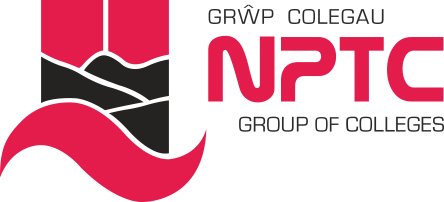 Swydd-ddisgrifiad 